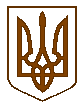 БУЧАНСЬКА     МІСЬКА      РАДАКИЇВСЬКОЇ ОБЛАСТІ08292,  місто Буча, вулиця  Енергетиків, 12СІМНАДЦЯТА СЕСІЯ ШОСТОГО  СКЛИКАННЯмісто Буча	             			                 	                                                                                                                        “24” листопада  2011 року                                                Р  І   Ш   Е   Н   Н   Я                      № 440- 17-VІПро упорядкування торгівлі алкогольними напоями та пивом на території м. БучаЗ метою впровадження державної політики попередження вживання серед населення алкогольних напоїв,  враховуючи звернення Київської обласної ради до сільських, селищних та міських рад щодо упорядкування ними торгівлі алкогольними напоями від 03.02.2011 р. № 050-04-VI, керуючись статтями 15-1, 15-2, 15-3, Закону України «Про державне регулювання виробництва і обігу спирту етилового, коньячного і плодового, алкогольних напоїв та тютюнових виробів»,  пунктом 9 Правил роздрібної торгівлі алкогольними напоями, затверджених постановою Кабінету Міністрів України від 30.07.1996 р. № 854, Законом України «Про засади державної регуляторної політики у сфері господарської діяльності» від 11.09.2003 року № 1160/ІУ та Законом України «Про місцеве самоврядування в Україні», враховуючи рекомендації постійної комісії з питань охорони здоров’я, соціального захисту, екології та проблем Чорнобильської катастрофи міська радаВИРІШИЛА:Заборонити роздрібну торгівлю алкогольними напоями  та тютюновими виробами на об’єктах торгівлі (окрім мережевих супермаркетів і закладів громадського харчування), які розташовані в радіусі 200 метрів від земельних меж (огородження) навчальних та медичних закладів.Зобов’язати суб’єктів підприємницької діяльності забезпечити суворе дотримання Закону України «Про державне регулювання виробництва і обігу спирту етилового, коньячного і плодового, алкогольних напоїв та тютюнових виробів», інших законодавчих  та нормативно-правових актів, що регулюють продаж алкогольних напоїв та тютюнових виробів неповнолітнім на підвідомчих об’єктах (закладах).3.  Бучанському міському відділу міліції, у випадку виявлення факту продажу алкогольних напоїв та тютюнових виробів у зазначених закладах, готувати подання на Регіональне управління Департаменту контролю за виробництвом та обігом спирту, алкогольних напоїв і тютюнових виробів у Київській області державної податкової адміністрації України про позбавлення ліцензії, без права її подальшої видачі.4. Впорядкувати роботу магазинів, кіосків, секцій тощо, які здійснюють роздрібну торгівлю алкогольними напоями та пивом (за виключенням мережевих супермаркетів і закладів громадського харчування), заборонивши їм торгівлю алкогольними напоями та пивом з 22.00 години до 8.00 години.5.  Контроль за виконанням даного рішення покласти на комісію з питань транспорту, зв’язку, торгівлі та побутового обслуговування та на комісію з питань охорони здоров’я, соціального захисту, екології та проблем Чорнобильської катастрофи.Міський голова                                                               А.П. Федорук